桃園市仁善國小學生轉帳資料單親愛的家長:您好!    日後本校各項退費(午餐費、社團費、戶外教學、游泳費...等)，及各項獎助學金及獎勵金的發放，市府規範相關行政作業程序其退費機制以入帳戶為妥，避免給予現金造成遺失風險，且匯款資料有憑據可稽查，請家長提供郵局帳戶資料(若提供非郵局帳戶，每一次退費項目均須扣30元手續費，建議提供郵局帳戶免扣手續費)，如若無郵局帳戶，請改提供其他銀行帳戶，惟須自行負擔30元匯款手續費。    請家長審慎選擇所要提供的帳戶資料，該匯款資料以提供一次為主，資料上傳後，日後退費或獎助學金匯入，均依此帳戶為主，不再變動，建議開立學生本人的郵局帳戶，變動性較低，日後若有變動的需要，請主動聯繫本校出納組長協助更新帳戶，感謝您的配合!    請家長至本校首頁以線上填寫轉帳資料單(網址: https://forms.gle/ktv3E9hV8SE29wZw8)或掃描學生轉帳資料單QRCODE，完成線上填答，提供線上填答的家長，毋須再提供紙本的填寫及帳戶存摺封面的列印，操作簡便且降低疫情期間移動的風險性，請家長善加利用，倘若有線上作答的困難，務必還是要提供紙本轉帳單的填寫，並親自送達至學校，不便之處敬請見諒!   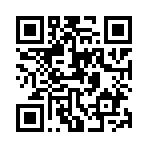     有作答的相關問題及填答完成後未來有變更帳戶的需求，請主動聯繫本校出納組長黃怡臻，聯繫方式: 03-3801710分機52==========================================================================班級：______年______班  座號：_____   姓名：_______________  填表人確認（監護人或法定代理人）簽名：___________________金融帳戶（受款人須學生本人或其監護人）:請擇一填寫(郵局或銀行)金融帳戶（受款人須學生本人或其監護人）:請擇一填寫(郵局或銀行)金融帳戶（受款人須學生本人或其監護人）:請擇一填寫(郵局或銀行)金融帳戶（受款人須學生本人或其監護人）:請擇一填寫(郵局或銀行)郵政存簿儲金簿(請盡量提供郵局帳戶)郵政存簿儲金簿(請盡量提供郵局帳戶)銀行存款存摺(需自行負擔30元匯費)銀行存款存摺(需自行負擔30元匯費)局號:帳號:銀行名稱:            銀行         分行銀行名稱:            銀行         分行戶名:戶名:銀行代號:戶名:立帳郵局:立帳郵局:銀行帳號:銀行帳號:帳戶所有人身分證字號:帳戶所有人身分證字號:※若無法提供學生帳戶，擬由監護人代領者請填寫監護人關係並敘明原因:※本人              因                            無法提供個人帳戶，同意將款項匯入               (父 母 其它:      ) 監護人金融帳戶。※若無法提供學生帳戶，擬由監護人代領者請填寫監護人關係並敘明原因:※本人              因                            無法提供個人帳戶，同意將款項匯入               (父 母 其它:      ) 監護人金融帳戶。※若無法提供學生帳戶，擬由監護人代領者請填寫監護人關係並敘明原因:※本人              因                            無法提供個人帳戶，同意將款項匯入               (父 母 其它:      ) 監護人金融帳戶。※若無法提供學生帳戶，擬由監護人代領者請填寫監護人關係並敘明原因:※本人              因                            無法提供個人帳戶，同意將款項匯入               (父 母 其它:      ) 監護人金融帳戶。(金融帳戶封面影本黏貼處)(金融帳戶封面影本黏貼處)(金融帳戶封面影本黏貼處)(金融帳戶封面影本黏貼處)